ПОЛОЖЕНИЕоб организации и проведении олимпиады школьников«СТОЛЫПИНСКАЯ  ОЛИМПИАДА» Согласовано Советом обучающихсяНОЧУ ВО «Гуманитарный институт имени П.А.Столыпина»28.08.2017Москва20171. Общие положения1.1. Организатор олимпиады: Некоммерческое образовательное частное учреждение высшего образования (НОЧУ ВО) «Гуманитарный институт имени П.А. Столыпина» (далее – Институт).1.2. Положение об Олимпиаде школьников «Столыпинская олимпиада» (далее – Положение) определяет порядок проведения, способствует обеспечению единства критериев отбора победителей и единообразия форм отчетности по итогам олимпиады. Настоящее Положение разработано на базе:Федерального закона «Об образовании в Российской Федерации» от 29 декабря 2012 г. № 273-ФЗ;«Порядка проведения олимпиад школьников», утвержденного приказом Минобрнауки России от 04.04.2014 г. № 267;Приказа Министерства образования и науки РФ от 14 октября 2015 г. N1147 "Об утверждении Порядка приема на обучение по образовательным программам высшего образования - программам бакалавриата, программам специалитета, программам магистратуры" Устава Института. 1.2. Основными целями и задачами олимпиады для школьников (далее – Олимпиады) являются:развитие творческой инициативы и интереса к образовательному процессу, научной деятельности и исследовательской работе;усиление мотивации к углубленному изучению общеобразовательных предметов;пропаганда научных знаний;активизация работы профессоров и преподавателей института со школьниками;расширение путей взаимодействия средней и высшей школы;содействие в профессиональной ориентации и продолжении образования учащихся.1.3. Решение вопросов, связанных с организацией и проведением Олимпиады обеспечивается исполнительными органами Олимпиады: организационным комитетом, жюри и предметно-методической комиссией. Общую координацию, методическое, организационное и информационное обеспечение проведения Олимпиады осуществляет Организационный комитет института.1.4. Лица, принимающие участие в Олимпиаде, являются участниками. Участники подразделяются на две категории по уровням. К участию в Олимпиаде допускаются школьники категории 8-9-х классов (уровень ОГЭ) и категории 10-11-х классов (уровень ЕГЭ) средних общеобразовательных учебных учреждений на добровольной основе. Участие иных категорий обучающихся определяется Оргкомитетом индивидуально. 1.5. Олимпиада проводится по следующим предметам: Математика (алгебра/профильный уровень), Русский язык, Обществознание, История (История России), Литература, Информатика (Информатика и ИКТ), Биология, Химия. Олимпиада проводится по каждому предмету, уровню и категории в части касающейся раздельно. Олимпиада включает в себя: организационно-регистрационный этап и очный тур.На организационно-регистрационном этапе оргкомитетом проводится необходимая предварительная работа и осуществляется регистрация участников. Сроки регистрации определяются приказом ректора. Регистрация заканчивается в 18.00 последнего дня, указанного в приказе.Очный тур осуществляется в формате предэкзамена по уровням ОГЭ/ЕГЭ в соответствии с категорией участников и порядком проведения в установленном порядке.1.6. Олимпиада института является добровольной, массовой и открытой. Информация о проведении Олимпиады и порядке участия в них, об итогах Олимпиад, о победителях и призерах размещается на сайте института www.rgis.ru и в группах социальных сетей: https://vk.com/rgis_vsk , https://www.facebook.com/profile.php?id=100012004862334, https://www.instagram.com/institut_stolypin/.1.7. Финансовое обеспечение Олимпиады производится из средств института. Плата за участие в Олимпиаде не взимается.1.8. Рабочим языком проведения Олимпиады является русский язык.2. Организация работы исполнительных органов Олимпиады2.1. Для организации, методического и иного обеспечения и проведения Олимпиады формируются организационный комитет Олимпиады (Оргкомитет), Жюри, Предметно-методическая и Апелляционная комиссии. Персональный состав оргкомитета, жюри, предметно-методической и апелляционной комиссий формируется из числа научно-педагогических сотрудников и сотрудников института и утверждается приказом ректора института. Срок полномочий оргкомитета, жюри, предметно-методической и апелляционной комиссии один год.2.2. Организация работы и делопроизводства исполнительных органов Олимпиады института строится на основе соблюдения прав личности и государственных требований к проведению олимпиад с возможностью последующего льготного поступления победителей в вуз.2.3. Оргкомитет Олимпиады:определяет порядок и сроки проведения олимпиады;разрабатывает и предлагает организатору для утверждения Положение об олимпиаде;решает вопросы материально-технического, финансового и информационного обеспечения олимпиады;осуществляет общее руководство подготовкой и проведением олимпиады;обеспечивает безопасность проведения олимпиады;обеспечивает организацию, методическое и иное обеспечение и проведение Олимпиады;формирует состав предметно-методической комиссии, жюри Олимпиады;формирует состав апелляционной комиссии Олимпиады;принимает окончательные решения по результатам рассмотрения апелляций комиссией;утверждает список победителей и призеров Олимпиады;награждает победителей и призеров Олимпиады;подводит итоги олимпиады;осуществляет иные функции в соответствии с положением об Олимпиаде.2.4. Жюри Олимпиады:проводит проверку результатов письменных работ и других видов испытаний участников олимпиады, оценивает правильность выполнения конкурсных заданий участниками олимпиады;оформляет протоколы проверки результатов олимпиады по предметам, уровням и категориям (приложение №1);определяет кандидатуры победителей и призеров олимпиады;оформляет итоговые протоколы проведения олимпиады по уровню ОГЭ (приложение №2) и уровню ЕГЭ (приложение №3);представляет итоги олимпиады на утверждение Оргкомитету;осуществляет иные функции в соответствии с Положением об Олимпиаде.2.5 Апелляционная комиссия:обобщает поступившие апелляционные заявления (приложение №4);анализирует поступившие заявления;выносит решения по сути поступивших апелляций (приложение №5);осуществляет иные функции в соответствии с Положением об Олимпиаде.2.6. Предметно-методическая комиссия:разрабатывает материалы заданий Олимпиады, критерии и методики оценки выполненных заданий, проверяют работы участников;представляет в оргкомитет Олимпиады предложения и рекомендации по организации, методическому обеспечению и проведению Олимпиады;осуществляет иные функции в соответствии с Положением об Олимпиаде.3. Порядок проведения Олимпиады3.1. Олимпиада включает две категории и два уровня: категория учащихся 8-9 классов (уровень ОГЭ), категория учащихся 10-11 классов (уровень ЕГЭ). Сроки, время и место проведения Олимпиады определяются Оргкомитетом и утверждаются Приказом ректора института. К участию допускаются учащиеся образовательных учреждений. Олимпиада проводятся в виде очного интеллектуального состязания в формате ОГЭ/ЕГЭ.3.2. Олимпиада проводиться на базе института. Возможны и иные формы проведения, в том числе заочная, дистанционная формы. Особые условия для отдельных категорий учащихся определяются Оргкомитетом индивидуально.3.3. Олимпиада проводятся по заданиям, подготовленным предметно-методической комиссией. Конкретные виды заданий определяет жюри на основании подготовленных комиссией материалов.3.4. Учащиеся, желающие принять участие в Олимпиаде, должны зарегистрироваться как участники Олимпиады, подав заявление по установленной форме лично или электронным образом.3.5. При регистрации на участника Олимпиады оформляется регистрационная карточка, где указываются фамилия, имя, отчество, учебное заведение, класс, полный домашний адрес, телефон и иные необходимые личные данные и данные законного представителя (приложение №6), а также согласие родителей (законных представителей) на обработку персональных данных (приложение №7). Для Олимпиады по каждому предмету заполняется отдельная регистрационная карточка. По результатам регистрации присваивается регистрационный номер. По итогам регистрации участнику олимпиады выдается Карточка участника с регистрационным номером (приложение №8).3.6. Регистрация участников Олимпиады проводится в очной и дистанционной форме (через сайт института www.rgis.ru). 3.7. Участники, родители (законные представители) участников перед проведением олимпиады могут ознакомиться в оргкомитете с нормативными документами Олимпиады.Участники Олимпиады должны в установленное расписанием время явиться в аудиторию, выделенную для проведения интеллектуальных состязаний, имея при себе паспорт или свидетельство о рождении, регистрационный номер.3.8. Результаты интеллектуального состязания, списки победителей и призеров (приложение №2,3) публикуются на сайте института www.rgis.ru или в группах в социальных сетях: https://vk.com/rgis_vsk , https://www.facebook.com/profile.php?id=100012004862334, https://www.instagram.com/institut_stolypin/ 3.9. Участники Олимпиады должны завершить процедуру регистрации не позднее, чем за сутки до даты проведения Олимпиады.3.10. Лица, не прошедшие регистрацию в установленные сроки и не ставшие участниками, к Олимпиаде не допускаются.3.11. Допуск в аудиторию, в которой проводится Олимпиада, производится координатором по паспорту или свидетельству о рождении, при наличии регистрационного номера с занесением информации в протокол ведения Олимпиады.Координатором в аудитории является сотрудник, закреплённый Оргкомитетом на время проведения Олимпиады за каждой задействованной аудиторией (приложение №18), который обеспечивает порядок и соблюдение правил проведения олимпиады в закреплённой аудитории с момента начала до истечения отведённого времени (сдачи последней работы) с оформлением протокола ведения олимпиады (приложение №9).3.12. Координатор перед аудиторией вывешивает информационную табличку с указанием предмета, уровня, категории, даты, времени начала и окончания работы, Ф.И.О. координатора (приложение №10)Координатор в аудитории выдаёт участникам бланки письменных работ (приложение №11), контролирует оформление титульных листов работ участников, записывают время начала олимпиады, время окончания олимпиады. За 30 минут до окончания заявленного времени участников предупреждает о сроке окончания работы, о необходимости тщательной проверки работы, контролирует, чтобы все работы были сданы. Участник может завершить выполнение работы ранее обозначенного времени.Координатор в аудитории обеспечивает рассадку участников и знакомит участников с правилами поведения на олимпиаде. Рассадка должна быть произведена таким образом, чтобы участника было комфортно выполнять задания и исключалась возможность обмена информацией между участниками олимпиады. 3.13. Время, отведенное на выполнение заданий по каждому предмету, объявляется участникам Олимпиады перед началом интеллектуального состязания (приложение №12). Продолжительность Олимпиады по любому предмету не может превышать для категории 8-9 классы 210 минут, для категории 10-11 классы 240 минут. В продолжительность олимпиады не включается время, выделенное на подготовительные мероприятия. Начало интеллектуального состязания с указанием состава участников и времени начала фиксируется в протоколе ведения за подписью председателя жюри (приложение №9).3.14. Участникам Олимпиады может быть разрешен выход из аудитории, где она проводится, не более чем на 5-7 минут; работа на период отсутствия участника должна быть сдана координатору, на ней проставляется время отсутствия участника и делается отметка в протоколе ведения.3.15. После завершения выполнения заданий или в случае окончания времени, выделенного на их выполнение, участник Олимпиады сдает работу координатору в аудитории.3.16. Участники Олимпиады обязаны соблюдать тишину и порядок в аудитории.3.17. Участник может взять с собой в аудиторию письменные принадлежности (ручку с черными чернилами), прохладительные напитки, шоколад. В аудиторию не разрешается брать бумагу, справочные материалы (словари, справочники, учебники и т.д.), за исключением выданных координатором, не допускается использование мобильных телефонов, других электронных устройств и средств связи.При выявлении нарушений правил проведения участник лишается права участия, работа изымается и его участие в олимпиаде прекращается, о чём координатор вносит запись в протокол ведения с указанием причины и времени. При этом изъятая работа не учитывается и не оценивается членами жюри - «0 баллов». Составляется Акт (приложение №13), в котором фиксируется факт нарушения порядка проведения Олимпиады.3.18. Сведения об авторах работ зашифровываются присвоенным регистрационным номером. Работы проверяются без указания на авторство. 3.19. Критерии оценивания: в технологиях ОГЭ/ЕГЭ.3.20. За каждое выполненное задание (блок заданий) выставляется оценка в баллах. Возможно снижение балла за задание, если оно выполнено частично. Возможно повышение балла за задание, если в работе представлено оригинальное решение или предложено несколько вариантов решений. В конце работы проставляется общее количество баллов, которое вносится в протокол проведения Олимпиады (приложение №1).4.Порядок проверки и подведения итогов.4.1. Проверка заданий олимпиады осуществляет Жюри.4.2. Проверка осуществляется экспертами Жюри по каждому предмету и каждому участнику индивидуально (приложение№17).4.3. Процедура подведения итогов включает в себя: - развернутый персонифицированный анализ результатов работы;- выявление и диагностика «слабых разделов» каждого испытуемого и рекомендации по их устранению;- индивидуальные рекомендации по дальнейшей подготовке к экзаменам;- индивидуальные рекомендации по выбору экзаменов и направлениям дальнейшего обучения (в случае прохождения профориентационной консультации по желанию участников).4.4. Жюри, на своём заседании, по результатам проверки работ, подводит результаты по каждому предмету по уровню и категории и распределяет места, завоёванные участниками олимпиады, определяя победителя и призёров с заполнением соответствующих протоколов (приложения №2 №3).5. Порядок определения победителей и призеров Олимпиады5.1. Победителями и призерами Олимпиады считаются участники, показавшие лучшие результаты и занявшие 1-е, 2-е и 3-е места. Победители и призёры определяются по общей сумме баллов работы в порядке убывания при соблюдении следующих условий.Победителем Олимпиады по каждому общеобразовательному предмету может быть и признаётся один участник при условии, что количество набранных им баллов составляет более 90% от максимального количества общей суммы баллов. В случае, когда победители не определены, в Олимпиаде определяются только призеры. Призёрами Олимпиады по каждому общеобразовательному предмету могут быть и признаются не более двух участников, при условии, что они сумели набрать более 75% от максимального количества общей суммы баллов.В случае одинакового количества баллов у нескольких участников, решение по определению победителей и призёров олимпиады принимает Жюри.5.2. Победители и призеры Олимпиады определяются по результатам состязания по каждому предмету отдельно.5.3. Участники Олимпиады, занявшие 1-е, 2-е и 3-е место, награждаются дипломами победителей и призеров Олимпиады.5.4. Победители и призеры определяются жюри олимпиады по каждому уровню (категории) и предмету и утверждаются оргкомитетом Олимпиады.5.5. Количество победителей Олимпиады по каждому общеобразовательному предмету, по которому проводится Олимпиада, не может быть больше трёх (один победитель и два призёра). 5.6. Дипломы победителей и призеров Олимпиады подписываются ректором института или председателем оргкомитета Олимпиады.5.7. Каждый участник олимпиады получает Диплом участника.5.8. Учителям - классным руководителям победителей и призёров Олимпиады направляются благодарственные письма (приложение №14).5.9. В адрес школ победителей и призёров Олимпиады направляются уведомления (приложение №15).5.10. Список победителей и призёров Олимпиады направляется в органы власти и местного самоуправления для сведения.6. Права участников Олимпиады.6.1. Победителям и призерам (1-е, 2-е и 3-е места) Олимпиады института предоставляются льготы, определяемые Оргкомитетом Олимпиады и закрепляемые приказом ректора института.6.2. В случае возникновения разногласий, участники Олимпиады могут обратиться в Апелляционную комиссию института, состав которой и положение о комиссии утверждается приказом ректора.7. Итоговые положения.7.1. Оргкомитет по окончании проведения Олимпиады и подведения итогов готовит итоговую аналитическую справку и проект приказа Ректора института о результатах проведения олимпиады школьников «Столыпинская олимпиада» (приложение №16).---------------------------------------------------------------------------------------------------------------НЕКОММЕРЧЕСКОЕ ОБРАЗОВАТЕЛЬНОЕ ЧАСТНОЕ УЧРЕЖДЕНИЕ ВЫСШЕГО ОБРАЗОВАНИЯ«Гуманитарный институт имени П.А.Столыпина» ОдобреноУченым советомНОЧУ ВО «Гуманитарный институтимени П.А.Столыпина»Протокол № 1 от «29» августа 2017г.УтверждаюРектор НОЧУ ВО «Гуманитарный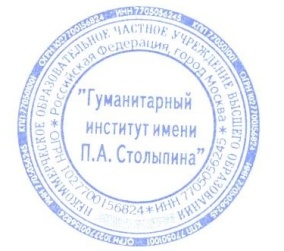 институт имени П.А.Столыпина»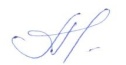 _______________________Анохина Е.П.Приказ  № 29/у от «30» августа 2017г.